Упражнение.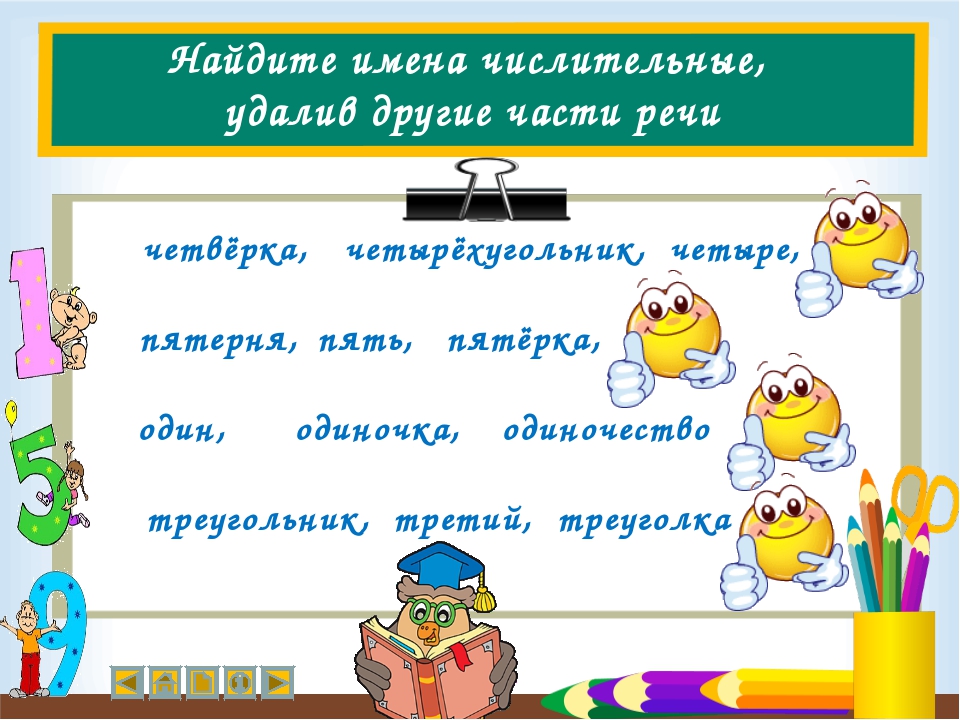 Домашнее задание: 1 гр – выполнить упражнение по заданию.2 гр – выполнить упражнение.3 гр – списать упражнение, подчеркнуть числительные.4 гр – списать упражнение.Дата проведения урока 21.05.2020г.Класс7Тема урока Части речи. Имя числительное.https://youtu.be/geCwdJxPKKQ